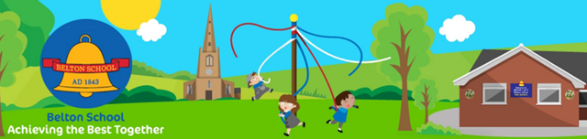 FoxesFoxesSquirrelsSquirrelsSquirrelsBadgersBadgersYear 1Year 2Year 2Year 3Year 4Year 5Year 6Generating IdeasExplore their own ideas using a range of media.Begin to generate ideas from a wider range of stimuli, exploring different media and techniques.Begin to generate ideas from a wider range of stimuli, exploring different media and techniques.Generate ideas from a range of stimuli and carry out simple research and evaluation as part of the making process.Generate ideas from a range of stimuli, using research and evaluation of techniques to develop their ideas and plan more purposefully for an outcome.Develop ideas more independently from their own research. Explore and record their plans, ideas and evaluations to develop their ideas towards an outcome.Draw upon their experience of creative work and their research to develop their own starting points for creative outcomes.SketchbooksUse sketchbooks to explore ideas in an open-ended way.Experiment in sketchbooks, using drawing to record ideas. Use sketchbooks to help make decisions about what to try out next.Experiment in sketchbooks, using drawing to record ideas. Use sketchbooks to help make decisions about what to try out next.Use sketchbooks for a wider range of purposes, for example recording things using drawing and annotations, planning and taking next steps in a making process.Use sketchbooks purposefully to improve understanding, develop ideas and plan for an outcome.Confidently use sketchbooks for purposes including recording observations and research, testing materials and working towards an outcome more independently.Using a systematic and independent approach, research, test and develop ideas and plans using sketchbooks.Making Skills (Including formal elements)Experiment with paint, using a wide variety of tools (e.g. brushes, sponges, fingers) to apply paint. Investigate colour mixing. Play with combinations of materials to create simple collage effects. Select materials based on their properties, e.g. shiny, soft.Begin to develop some control when painting, applying knowledge of colour and how different media behave e.g. adding water to thin paint.Mix different hues of primary and secondary colours by using different amounts of each starting colour or by adding water. Make choices about which materials to use for collage based on colour, texture, shape and pattern. Experiment with overlapping and overlaying materials to create interesting effects.Begin to develop some control when painting, applying knowledge of colour and how different media behave e.g. adding water to thin paint.Mix different hues of primary and secondary colours by using different amounts of each starting colour or by adding water. Make choices about which materials to use for collage based on colour, texture, shape and pattern. Experiment with overlapping and overlaying materials to create interesting effects.Select and use a variety of painting techniques, including applying their drawing skills, using their knowledge of colour mixing and making choices about suitable tools for a task e.g. choosing a fine paintbrush for making detailed marks. Mix colours with greater accuracy and begin to consider how colours can be used expressively. Explore contrasting and complimentary colours. Modify chosen collage materials in a range of ways eg by cutting, tearing, re-sizing or overlapping. In sketchbooks, use collage as a means of collecting ideas.Explore the way paint can be used in different ways to create a variety of effects, e.g. creating a range of marks and textures in paint. Develop greater skill and control when using paint to depict forms, eg beginning to use tone to create 3D effects. Work selectively, choosing and adapting collage materials to create contrast and considering overall composition.Apply paint with control in different ways to achieve different effects, experimenting with techniques used by other artists and applying ideas to their own artworks e.g. making choices about painting surfaces or mixing paint with other materials. Develop a painting from a drawing or other initial stimulus. Add collage to a painted, printed or drawn background for effect. Explore how collage can extend original ideas. Combine digital effects with other media.Manipulate paint and painting techniques to suit a purpose, making choices based on their experiences. Work in a sustained way over several sessions to complete a piece. Analyse and describe how colour is used in other artists’ work. Consider materials, scale and techniques when creating collage and other mixed media pieces. Create collage in response to a stimulus and work collaboratively on a larger scale.Knowledge of ArtistsDescribe similarities and differences between practices in Art and design, eg between painting and sculpture, and link these to their own work.Talk about art they have seen using some appropriate subject vocabulary. Be able to make links between pieces of art.Talk about art they have seen using some appropriate subject vocabulary. Be able to make links between pieces of art.Use subject vocabulary to describe and compare creative works. Use their own experiences to explain how art works may have been madeUse subject vocabulary confidently to describe and compare creative works. Use their own experiences of techniques and making processes to explain how art works may have been made.Research and discuss the ideas and approaches of artists across a variety of disciplines, being able to describe how the cultural and historical context may have influenced their creative work.Describe, interpret and evaluate the work, ideas and processes used by artists across a variety of disciplines, being able to describe how the cultural and historical context may have influenced their creative work.Analysing and EvaluatingDescribe and compare features of their own and other’s art work.Explain their ideas and opinions about their own and other’s art work, giving reasons. Begin to talk about how they could improve their own work.Explain their ideas and opinions about their own and other’s art work, giving reasons. Begin to talk about how they could improve their own work.Confidently explain their ideas and opinions about their own and other’s art work, giving reasons. Use sketchbooks as part of the problem-solving process and make changes to improve their work.Build a more complex vocabulary when discussing their own and others’ art. Evaluate their work more regularly and independently during the planning and making process.Discuss the processes used by themselves and by other artists, and describe the particular outcome achieved. Use their knowledge of tools, materials and processes to try alternative solutions and make improvements to their work.Give reasoned evaluations of their own and others work which takes account of context and intention. Independently use their knowledge of tools, materials and processes to try alternative solutions and make improvements to their work.